verlag	Krycí list rozpočtuDASHÓFERlDatum, razítko a podpis	[Datum, razítko a podpis	[Datum, razítko a podpisPoznámka: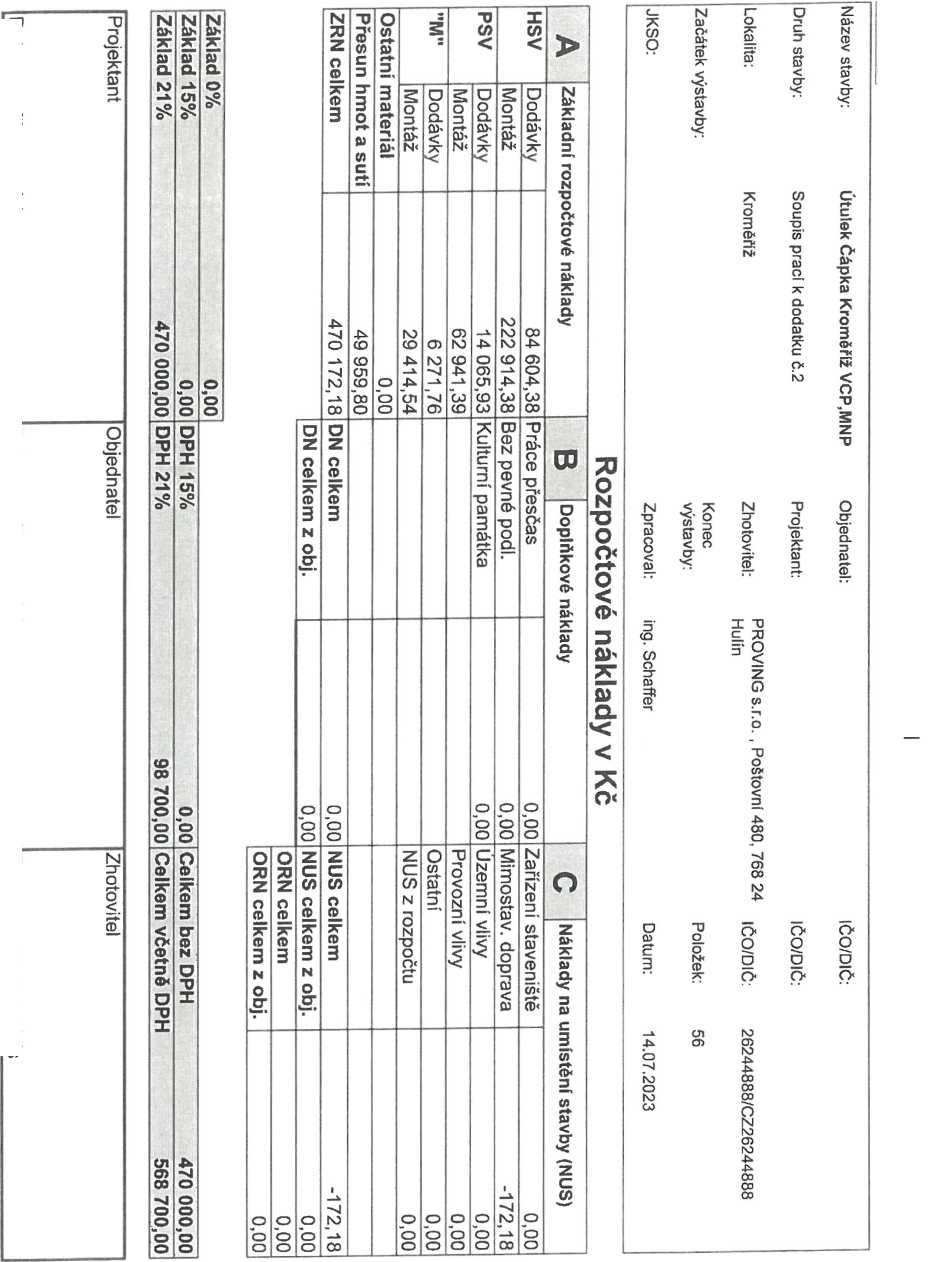 